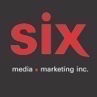 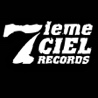 EmanLe pouvoir de l’esprit est infini – Le nouvel album à paraître le 12 mai via Disques 7ième CielEN SPECTACLE22/06 – Québec – L’Anti« La vie est une série d’épreuves. L’attitude que tu adoptes face aux situations détermine si tu les traverse avec succès ou pas. L’énergie que tu envoies à l’univers te revient ensuite » - EmanMontréal, avril 2023 – Figure incontournable de la scène rap québécoise, Eman est de retour avec son nouvel album Le pouvoir de l’esprit est infini, à paraître le 12 mai.Il a créé l’album en passant du temps avec ses fils et son neveu, ISMA, qu’on a pu entendre sur le premier extrait « Ensemble ». Il s’est inspiré d’eux et leur a laissé une belle place sur cet opus où il assure la composition musicale de toutes les chansons. Il a été épaulé par quelques amis musiciens qui ont coloré ses mélodies : Antoine Lemieux-Rinfret, Marc-Antoine Noël et Guillaume Tondreau. Les collaborations qui se retrouvent sur l’album sont diversifiées. Eman a non seulement voulu faire briller de jeunes talents de Québec (Melvin, A$ujet, Kevin Kevin, AMEN DENIRO), mais il a également invité des artistes plus établis : MODLEE, Valérie Clio et Jai Nitai Lotus. Par-dessus tout, la famille est en vedette avec son neveu ISMA, jeune rappeur de 16, qu’on peut entendre sur deux chansons, son fils JoBeats, qui a participé à la production musicale des pièces « Lit » et «No Sweat (Nos souhaits) » accompagné de son frère.Eman offre avec Le pouvoir de l’esprit est infini, un album accompli qui représente parfaitement ses diverses inspirations et son savoir-faire. Deux spectacles de lancements sont prévus, en commençant par le 22 juin à Québec à l’ANTI Bar & Spectacle. Le spectacle à Montréal sera annoncé sous peu. Source : Disques 7ième CielInformation : Simon Fauteux / Patricia Clavel